Sailing InstructionsRules & EligibilityRacing will be governed by the Racing Rules of Sailing (2017 - 2020) (RRS), the prescriptions of Irish Sailing, the rules of the Laser Class Association, the Notice of Race (NoR), these Sailing Instructions (SI) and any changes to the NoR or SI. Advertising in compliance with ISAF Regulation 20 is permitted. Entries are accepted at the sole discretion of the Organising Committee.In the event of a conflict between the NoR and the SI, the SI shall take precedence. Replica Laser sails or spars may be permitted provided their measurements fall within Laser Class limits.SafetyThe attention of each competitor is drawn to the potential dangers of sailing during Winter months when wind chill, water temperature and weather conditions can quickly induce fatigue / hypothermia. Each competitor shall wear a buoyancy aid and suitable protective clothing at all times. Please see Item 23.1 of this SI for recommendations on minimum levels of protective clothing. Wetsuits will not be recognised as personal buoyancy. Competitors must be aware of the Irish Sailing Safety Guidelines and its recommendations.Competitors participate in the series entirely at their own risk. See RRS 4, Decision to Race. Neither Howth Yacht Club CLG, the Race Committee, nor the Organising Committee, including those individuals who comprise them, are liable for loss of or damage to boats or equipment, or for death or injury to competitors.All helms are required to sign out before going afloat and to sign in when coming ashore after racing or having retired. The form will be held in the race office beside the marina office. Failure to do so will incur a penalty, without a protest hearing, equivalent to DNF for the race, or races, for which the boat failed to comply with this instruction.  This changes rule 63.1 and Appendix A5.All boats shall have a painter, with minimum diameter of 6 mm and at least 3 metres in length, made fast to the bow.
Competitors are advised to regularly check their equipment for possible defects, e.g. loose rivets, frayed ropes, insecure bung, loose tiller extension universal joint, split rings, etc.Competitors shall co-operate with crews of Race Committee boats, including RIBs, and should accept their advice.In adverse weather conditions competitors are reminded of the possibility of coming ashore on Claremont beach.When leaving or entering the Marina area and harbour entrance please keep in single file on the right hand side of the channel passing vessels port-to-port.Boats should not impede trawlers or fishing vessels in the Sound or Harbour Entrance. These vessels have right of way due to restricted waters. InsuranceEach participating boat shall be insured with adequate, valid, third party liability insurance cover inclusive of a racing risks extension. Notices to Competitors Notices to competitors will be posted on the official notice board, which is located in the archway at the marina entrance to the club. Signals Made AshoreSignals made ashore will be displayed on the flagpole at the top of the marina bridge. When flag ‘AP’ is displayed ashore “one minute” is replaced with “not less than 30 minutes”. This changes RRS “Race Signals”. Boats are requested not to leave the harbour until flag AP is lowered.Flag ‘L’ over the Laser flag indicates that an amendment to the sailing instructions has been posted. This signal will only be made on the first day of racing after each amendment has been posted. Changes to Sailing InstructionsChanges to the Sailing Instructions will be posted on the official notice board not later than 2 hours before the scheduled start of the first race so affected, and will remain in force for all subsequent races. Where the number of races sailed falls behind schedule due to adverse weather, the Race Committee reserves the right to run up to 3 races per day to address the shortfall. Where this is intended, in addition to posting a change to the notice board, an emailed notice will be circulated to all competitors who have provided an email address. This will be done no later than Friday midnight prior to the day it is planned to hold an additional race. This will be deemed to be adequate notice. Schedule of RacesIt is intended to run two races back-to-back each day, including on the day of the Round the Island Race.           On New Year’s Day there will be one race.  Entry for the New Year’s Day Race is free for entrants to the Courtney Cup series.  Entry for the Round the Island Race is free for entrants to the Rowan Trophy series.Racing is scheduled as follows:Class Flags The Class flags and the starting sequence where all three Classes have individual starts, shall be:                                 Standard Rig                 Laser class flag                   Radial Rig                     ICF 'R'                   4.7 Rig                          ICF 'J'       8.2    The fleets may start separately but the Race Committee has discretion to amalgamate the starts of  either two or all three Classes into fleets as they see fit, which will be indicated by displaying the Class flags of the next Classes to start simultaneously at their fleet Warning Signal.  In deciding on when to launch, competitors shall assume that all three Classes will start together and that the collective Warning Signal for the fleet will be made at the time listed in 7.2 above.Starting AreaThe Starting Area will be North of Howth Harbour in Howth Sound.Boats are requested to sail near the Committee Boat prior to the first warning signal each day for identification purposes. Starting Signals10.1.   Racing shall be started using a 3 minute sequence - Warning Signal with relevant Class Flag(s) displayed at Start -3 minutes, Preparatory signal with appropriate flag (P, U or Black) displayed at Start -2 minutes and removed at Start -1 minute and Class flag(s) removed at the Start.  Where more than a single fleet is planned, the Warning Signal for each succeeding fleet shall be made with or after the Starting Signal of the preceding fleet. 10.2	The starting line will be between the red and white pole on the Committee Boat and a black spherical mark. The starting mark may remain in place during the first race. The fleet flag will be displayed 3 minutes before the start of the race to which it applies.  Boats shall keep clear of the starting line until their warning signal. Starting Time LimitA boat shall not start later than 5 minutes after her valid starting signal. RecallsIndividual recalls shall be in accordance with RRS 29.1. General recalls shall be in accordance with RRS 29.2.Finishing Time LimitThe time limit is 60 minutes for the leading boat in each fleet. After the first boat has finished, the Race Officer may offer a finishing position to the boat still racing in last place. The finishing position offered will be the number of boats finished and still racing plus 1. A boat is not obliged to accept such an offer unless it is the last boat still racing. The Race Officer is not obliged to make such an offer. A boat that accepts such an offer will immediately cease racing, and the Race Officer may repeat this process with the next last boat. The offer may be made via safety or support boat personnel. This changes the definition of the word "Finish". This changes RRS 35 and A4.      13.3   Any boat which fails to finish within 10 minutes of the leading boat in their fleet shall be deemed to         have retired and will be scored as DNF. This changes RRS 35 and Appendix A5. FinishingThe finishing line, except where the course is being shortened, shall be a line between the red and white pole on the Committee Boat, which shall display a blue flag, and a spherical yellow finishing mark, which shall be left to port.Boats having finished are required to keep clear of all boats still racing. Those not doing so may be disqualified. Shortening CoursesThe Race Officer may shorten the course at any mark on the course.In addition to the normal procedure of shortening the course at a mark, the Race Officer may also shorten the course by requiring boats to sail directly from a mark to the finishing line.  As boats round a mark, flag ‘F’ may be displayed from a nearby RIB, accompanied by repeated short sound signals.  Boats shall then sail directly from that mark to the Start / Finish line and finish from the direction of the last mark rounded.  This changes rule 32.2.  Where a WL course is in use and the RIB is in the vicinity of marks 1 and 2, the flag shall be deemed to be flown beside mark 2.Marks & Descriptions of Marks.The starting mark will be a black spherical mark.The finish mark will be a yellow spherical mark. All other marks will be red spherical marks to be left to port. CoursesCourses will be a mixture of Windward-Leeward and Olympic courses starting from a Committee Boat. Courses will be selected by the Race Officer on the day, and indicated by displaying on the Committee Boat either Flag “W” for Windward-Leeward Course, or Flag “O” for Olympic Course.        17.3 In certain wind conditions a “triangles only” course may be set. This will be signalled by displaying Flag “T” and, for such courses, any Class scheduled to sail a Windward Leeward loop on an Olympic course shall instead sail a triangle in place of that loop.       17.4  The Race Officer may reposition marks during a race to keep the course true to the wind. This will not  be signalled. This changes rule 33.          Please see Appendix A for course diagrams. ScoringScoring shall be as per RRS Appendix A4, low points system. Points are accumulated by the helmsman and not the boat.Persons not entered shall not compete. Boats participating in the series shall only be raced by helmsmen who have been properly entered.  Single race entrants shall not score points in the series nor affect the results of those who have entered the series. This changes RRS Appendix A4.2 and RRS Appendix A9.One discard will be allowed for every four races sailed, up to a maximum of four discards per series. In the event of a tie in a series, Appendix A8.1 shall apply. The following scores will apply to boats falling into the following categories: This changes RRS Appendix A4.2 and RRS Appendix A9.Protests The protest time limit shall be 24 hours from the time of the last boat finishing.Protests and requests for redress must be made on an official Irish Sailing form (available from the HYC Bar and Results Office) and should be lodged in the protest box in the Results Office. The Results Office is at the bottom of the main staircase in the clubhouse.Times and locations of protest/redress hearings shall be notified to all parties involved. Club MembershipCompetitors are granted temporary membership of Howth Yacht Club on racing days, subject to the Club Rules.Protective ClothingThe Race Committee recommends the following minimum level of protective clothing:3.5 mm long john wetsuit, long sleeve jumper, wind-proof suit, wet suit boots, hat or balaclava, or Dry suit, tee shirt, long sleeve jumper, warm trousers, wet suit boots, hat or balaclava.Dinghy ParkAll boats must have a HYC Winter 2018/2019 sticker on their transom. Masts must be stored with the sections separated. Road trailers are not permitted except when delivering and collecting boats. Road trailers found inside the dinghy park at other times will be placed on the pier at the owner’s risk. All boats must be removed on or before Monday 11th March 2019 or boats will be placed on the pier at the owner’s risk.TrolleysAll boats must have a serviceable trolley. All trolleys must display a trolley tag. To speed up the recovery of boats after racing, sailors are asked to take the first available trolley. Sailors may collect their own trolley on the last day of each series. Owners are responsible for identifying their own trolleys. Sail NumbersSails shall have the correct sail number clearly displayed on both sides in accordance with Class Rules. Permission from the race committee shall be requested in writing before each day’s racing should a competitor wishes to sail under a different number from that under which he / she is entered.Electronic Race Trackers.25.1 	It is intended to make electronic tracker units available to competitors, which will be assigned to boats for each race on condition that they are fixed securely while racing and returned at the end of each day’s racing.25.2	Participation in the tracker scheme will be at the discretion of each helm.  Those who wish to participate during the series will be required to apply for inclusion in the project and to provide a deposit of €120.  The deposit may be provided by way of a cheque or by a credit/debit card number and will be returned on completion of the series for which the application was made, subject to no cause of claim against the deposit having arisen.  Junior sailors shall be required to have the application form countersigned by their parent / guardian.25.3	Where the number of trackers available for any race is exceeded by the number of sailors who have wish to use them on the day, the units shall be allocated in order of collection on each day.25.4	Failure to return a tracker by the end of racing each day, or causing damage thereto, will incur a scoring penalty, without a protest hearing, equivalent to DNF for the race, or races, for which the boat failed to return or protect the device against damage. The scoring penalty shall be in addition to the loss of the deposit. This changes rule 63.1 and Appendix A5.25.6 	It is intended to hold a debriefing session on the HYC premises every fortnight.  The race will be reviewed using the electronically saved race data, which will be uploaded from the trackers and displayed on a screen.  In addition an experienced Laser sailor will provide a commentary and advice during the debriefing.  The dates and times of the debriefings will be notified to competitors no later than three days in advance of each one.25.7	No liability shall attach to HYC or to the Organising Committee for defects in the tracker units or the tracking system.  The Organising Committee reserves the right to terminate the use of the tracking system at any time, in which case deposits provided will be returned to the participating sailors unless forfeited for any reason.Appendix A – Course Information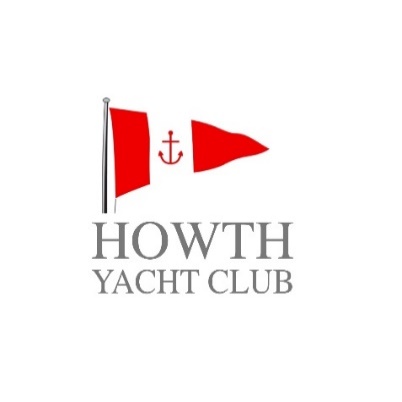 Howth Yacht ClubOpen Laser Frostbite Series2018 / 2019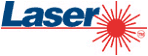 SeriesDatesRace DayNo. RacesWarning SignalCourtney Cup4th November 2018to166h December 2018Sunday14 Races (2 per day)1045New Year’s Day Race1st January 2019Monday1 Race1155Rowan Trophy6th January 2019to3th March 2019Sunday18 Races (2 per day)1045Round the Island Race9th March 2019Saturday2 Races1055DNCPoints equal to number of entries for the seriesDNS / OCS / DNF / RETPoints equal to the number of starters in the particular race plus one.DSQPoints equal to the number of starters in the particular race plus four.Olympic – Course flag ‘O’Full and Radial Rigs (as per diagram)Start - 1 - 2 - 3 - 1 - 3 – 1 - 2 – 3 – Finish4.7 RigStart - 1 - 2 - 3 - 1 – 3 – FinishTriangles -  Course flag ‘T’Full and Radial Rigs (as per diagram)Start - 1 - 2 - 3 - 1 - 2 - 3 - 1 - 2 – 3 – Finish (three rounds)4.7 RigStart - 1 - 2 - 3 - 1 -2 - 3 – Finish (Two rounds)------------------------------------------------------------------------Olympic – Course flag ‘O’Full and Radial Rigs (as per diagram)Start - 1 - 2 - 3 - 1 - 3 – 1 - 2 – 3 – Finish4.7 RigStart - 1 - 2 - 3 - 1 – 3 – FinishTriangles -  Course flag ‘T’Full and Radial Rigs (as per diagram)Start - 1 - 2 - 3 - 1 - 2 - 3 - 1 - 2 – 3 – Finish (three rounds)4.7 RigStart - 1 - 2 - 3 - 1 -2 - 3 – Finish (Two rounds)------------------------------------------------------------------------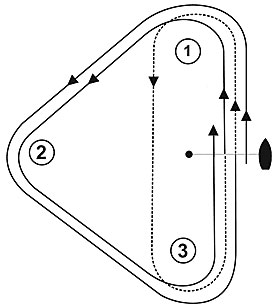 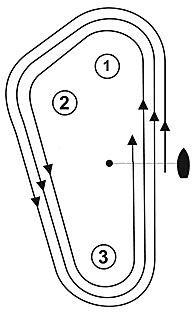 W/L – Course flag ‘W’Full and Radial Rigs (as per diagram)Start - 1 - 2 - 3 - 1 - 2 - 3 - 1 - 2 - 3 Finish4.7 RigStart - 1 - 2 - 3 - 1 - 2 - 3 - FinishW/L – Course flag ‘W’Full and Radial Rigs (as per diagram)Start - 1 - 2 - 3 - 1 - 2 - 3 - 1 - 2 - 3 Finish4.7 RigStart - 1 - 2 - 3 - 1 - 2 - 3 - Finish